ПРОЕКТ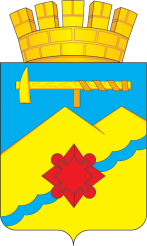 АДМИНИСТРАЦИЯ МУНИЦИПАЛЬНОГО ОБРАЗОВАНИЯГОРОД МЕДНОГОРСК ОРЕНБУРГСКОЙ ОБЛАСТИПОСТАНОВЛЕНИЕ__________________________________________________________________О мерах по обеспечению исполнения городского бюджетаВ целях обеспечения исполнения городского бюджета в соответствии с пунктом 4 статьи 6 Решения Медногорского городского Совета депутатов от 22 октября 2013 года № 340 «Об утверждении Положения о бюджетном процессе в муниципальном образовании город Медногорск», на основании статьи 43 Устава города Медногорска:1. Главным распорядителям, распорядителям и получателям средств городского бюджета обеспечить в пределах доведенных лимитов бюджетных обязательств, бюджетных ассигнований и предельных объемов финансирования своевременное исполнение расходных обязательств муниципального образования город Медногорск, финансовое обеспечение которых осуществляется за счет средств городского бюджета, и принять меры по недопущению образования (снижению) кредиторской задолженности городского бюджета, а также кредиторской задолженности подведомственных муниципальных бюджетных и автономных учреждений муниципального образования город Медногорск.2. Главным администраторам доходов городского бюджета:2.1. Обеспечить исполнение плановых назначений по налоговым и неналоговым доходам, утвержденным решением о городском бюджете.2.2. Принять меры по сокращению задолженности по уплате  неналоговых платежей.2.3. Повысить эффективность работы комиссий по повышению собираемости налоговых и неналоговых доходов в части сокращения и ликвидации задолженности, в том числе по начисленным пеням и штрафам, легализации доходов, получаемых субъектами малого и среднего предпринимательства.2.4. Направлять в Государственную информационную систему о государственных и муниципальных платежах информацию, необходимую для уплаты денежных средств физическими и юридическими лицами за государственные услуги и иных платежей, являющихся источниками формирования доходов бюджетов бюджетной системы Российской Федерации.2.5.Обеспечить представление в финансовый отдел администрации г. Медногорска (далее – финансовый отдел) сведений, необходимых для составления и ведения кассового плана, в сроки, установленные финансовым отделом.2.6. Провести мероприятия по выявлению собственников земельных участков и другого недвижимого имущества с целью привлечения их к налогообложению, оказывать содействие в оформлении прав собственности на земельные участки и имущество физическими лицами.3. Главным распорядителям средств городского бюджета:3.1. Разработать и представить при необходимости на утверждение в администрацию города: порядки предоставления субсидий, предусмотренных решением о городском бюджете на очередной финансовый год и плановый период, юридическим лицам (за исключением субсидий муниципальным учреждениям муниципального образования город Медногорск), индивидуальным предпринимателям, а также физическим лицам – производителям товаров, работ, услуг, либо изменения в действующие порядки;порядки предоставления субсидий, предусмотренных решением о городском бюджете на очередной финансовый год и плановый период, некоммерческим организациям, не являющимся муниципальными учреждениями, либо изменения в действующие порядки.3.2. Представить в финансовый отдел предложения о сокращении соответствующих бюджетных ассигнований в случае, если порядки, указанные в подпункте 3.1 настоящего пункта, не утверждены по состоянию на 1 мая очередного финансового года.3.3. Обеспечить:достижение уровней средней заработной платы по отдельным категориям работников бюджетной сферы, определенных указами Президента Российской Федерации, в соответствии с соглашениями, заключенными с соответствующими органами исполнительной власти Оренбургской области;выплату заработной платы (перечисление платежей в государственные внебюджетные фонды), оплату коммунальных услуг, исполнение публичных нормативных обязательств, уплату налогов, финансирование принятых и неисполненных обязательств отчетного года в первоочередном порядке в пределах доведенных лимитов бюджетных обязательств;возврат в областной бюджет остатков не использованных по состоянию на 1 января очередного финансового года межбюджетных трансфертов, полученных в форме субсидий, субвенций и иных межбюджетных трансфертов, имеющих целевое назначение, предоставленных из областного бюджета, в сроки, установленные Бюджетным кодексом Российской Федерации;проведение ежеквартального анализа дебиторской и кредиторской задолженности и принятие мер, направленных на недопущение дебиторской и кредиторской задолженности;выполнение в пределах компетенции условий соглашения о мерах по социально-экономическому развитию и оздоровлению муниципальных финансов муниципального образования город Медногорск, заключенного с Министерством финансов Оренбургской области;соблюдение запрета на установление расходных обязательств, не отнесенных к полномочиям местного самоуправления муниципальных образований Оренбургской области;соблюдение сроков утверждения и размещения планов финансово-хозяйственной деятельности подведомственных бюджетных и автономных учреждений на текущий финансовый год и на плановый период.3.4. Принимать изменения в показатели кассового плана соответствующего месяца в пределах годового объема кассового плана при условии сбалансированности кассового плана соответствующего месяца.3.5. При формировании бюджетной росписи главного распорядителя средств городского бюджета и бюджетных заявок о прогнозируемых кассовых выплатах учитывать:объем кредиторской задолженности, сложившейся по состоянию на 30 декабря отчетного финансового года;размеры и сроки перечисления субсидий юридическим лицам, индивидуальным предпринимателям, физическим лицам – производителям товаров, работ, услуг, субсидий муниципальным бюджетным и автономным учреждениям муниципального образования город Медногорск и иных платежей исходя из реальных потребностей в денежных средствах.4. Руководителям отраслевых (функциональных) органов администрации города:4.1. Осуществлять мероприятия плана мероприятий по консолидации бюджетных средств в целях оздоровления муниципальных финансов  муниципального образования город Медногорск, предусмотренные постановлением администрации города Медногорска.4.2. Обеспечить:достижение уровней средней заработной платы в муниципальных учреждениях по отдельным категориям работников бюджетной сферы, определенных указами Президента Российской Федерации, в соответствии с соглашениями, заключенными с соответствующими органами исполнительной власти Оренбургской области;своевременное заключение с областными органами исполнительной власти соглашений о предоставлении субсидий из областного бюджета (при их предоставлении в соответствии с областными нормативными правовыми актами);согласование с финансовым отделом проектов соглашений о предоставлении субсидий из федерального и областного бюджетов;контроль за соблюдением руководителями подведомственных учреждений условий заключенных с ними эффективных контрактов в части достижения показателей, характеризующих степень выполнения муниципального задания на оказание муниципальных услуг (выполнение работ) (далее – муниципальное задание) и уровень средней заработной платы работников таких учреждений дифференцированно в зависимости от объема оказываемых платных услуг и выполняемых функций (в сферах образования,  культуры, физической культуры и спорта);заключение эффективных контрактов с работниками муниципальных учреждений;полноту и своевременность размещения информации о деятельности муниципальных учреждений на официальном сайте для размещения информации о государственных (муниципальных) учреждениях www.bus.gov.ru в сети Интернет;возврат до 1 апреля очередного финансового года муниципальными бюджетными и автономными учреждениями муниципального образования средств в объеме остатков субсидий, предоставленных им в отчетном финансовом году на финансовое обеспечение выполнения муниципальных заданий, образовавшихся в связи с недостижением установленных муниципальным заданием показателей, характеризующих объем муниципальных услуг (работ);утверждение до 1 января очередного финансового года нормативных затрат, рассчитанных на основании базовых нормативов затрат на оказание муниципальных услуг (выполнение работ) с применением отраслевых и территориальных корректирующих коэффициентов;выполнение условий соглашений о предоставлении субсидий городскому бюджету из областного бюджета, заключаемых с главными распорядителями средств областного бюджета;соблюдение сроков исполнения обязательств в рамках реализации национальных и региональных проектов;отражение в муниципальных программах средств целевых межбюджетных трансфертов, предоставляемых городскому бюджету в рамках государственных программ Оренбургской области;выполнение в пределах компетенции условий соглашения о  мерах по обеспечению устойчивого социально-экономического развития оздоровлению муниципальных финансов муниципального образования город Медногорск, заключенного с Министерством финансов Оренбургской области.4.3. Формировать графики перечисления субсидий муниципальным бюджетным и автономным учреждениям муниципального образования на финансовое обеспечение выполнения ими муниципального задания с учетом сроков оплаты товаров, работ, услуг, выплаты заработной платы работникам муниципальных бюджетных и автономных учреждений муниципального образования и перечисления средств в государственные внебюджетные фонды с целью исключения образования на их счетах необоснованных остатков бюджетных средств.4.4. Не увеличивать численность муниципальных служащих муниципального образования город Медногорск.5. Установить, что:5.1. Получатели средств городского бюджета при заключении договоров (муниципальных контрактов) о поставке товаров, выполнении работ, оказании услуг в пределах доведенных им в установленном порядке лимитов бюджетных обязательств вправе предусматривать авансовые платежи, если иное не установлено законодательством Российской Федерации:- в размере до 100 процентов суммы договора (муниципального контракта), но не более лимитов бюджетных обязательств по соответствующему коду бюджетной классификации Российской Федерации, – по договорам (муниципальным контрактам) на оказание услуг связи; подписку на печатные издания и их приобретение; обучение на курсах повышения квалификации; участие в методических, научно-практических и иных конференциях и семинарах; приобретение авиа- и железнодорожных билетов, билетов для проезда городским и пригородным транспортом, путевок на санаторно – курортное лечение и отдых детей; оплату расходов на проезд, проживание, питание, суточные, медико – биологическое обеспечение, оплату взноса на участие при направлении на различного рода мероприятия (в том числе соревнования, учебно-тренировочные сборы, фестивали, конкурсы, олимпиады) студентов (учащихся), а также сопровождающих их лиц, спортсменов, тренеров, спортивных судей, не являющихся штатными сотрудниками направляющего их учреждения; расходов по оказанию услуг по организации и проведению спортивно-массовых, культурно-зрелищных мероприятий, соревнований, подготовку и командирование спортсменов на соревнования, мероприятия (в части расходов на проезд, проживание, питание, суточные, медико – биологическое обеспечение, оплату взноса на участие в соревнованиях, мероприятиях); оплату командировочных расходов (суточные, проживание) при направлении в служебные командировки; по договорам обязательного страхования гражданской ответственности владельцев транспортных средств; на приобретение горюче-смазочных материалов; на оплату расходов за оказание услуг: по выдаче технических условий, по проведению проверки достоверности определения сметной стоимости объектов, по согласованию проектной документации, по технологическому присоединению энергопринимающих устройств;  по оплате коммунальных услуг; предоставление услуг виртуального хостинга; оказание услуг для обеспечения муниципальных нужд, связанных с осуществлением заимствований муниципального образования; оплату вознаграждения по предоставлению неисключительного права на лицензию по использованию материалов и информации в электронной форме, в том числе электронные формы учебников; по договорам страхования от несчастных случаев народных дружинников; оплату вознаграждения по предоставлению неисключительных прав приобретения лицензий на программное обеспечение; проведение экспертизы сметной документации, проверку достоверности определения сметной стоимости строительства, реконструкции, капитального ремонта объектов капитального строительства;- до 50 процентов суммы договора (муниципального контракта), но не более доведенных лимитов бюджетных обязательств по соответствующему коду бюджетной классификации Российской Федерации, - по договорам (муниципальным контрактам) при осуществлении закупки у единственного поставщика (подрядчика, исполнителя) товара, работы, услуги, производство (выполнение, оказание) которых осуществляется учреждением и предприятием уголовно-исполнительной системы в соответствии с перечнем товаров, работ, услуг, утвержденным постановлением Правительства Российской Федерации от 26 декабря 2013 года N 1292;- до 30 процентов суммы договора (муниципального контракта), но не более 30 процентов доведенных лимитов бюджетных обязательств по соответствующему коду бюджетной классификации Российской Федерации, по остальным договорам (муниципальным контрактам), не указанным в абзацах 1 и 2 настоящего подпункта.5.2. Органам исполнительной власти муниципального образования, осуществляющим функции и полномочия учредителя в отношении муниципальных бюджетных и автономных учреждений,  осуществляющим   предоставление субсидий юридическим лицам (за исключением субсидий муниципальным учреждениям), лицевые счета которым открыты в финансовом отделе, обеспечить включение указанными учреждениями (юридическими лицами) при заключении ими договоров (контрактов) о поставке товаров, выполнении работ и об оказании услуг условий об авансовых платежах в объеме, не превышающем предельные размеры выплат авансовых платежей, установленные в соответствии с 5.1. настоящего постановления для получателей средств городского бюджета.5.3. Органам исполнительной власти муниципального образования, осуществляющие полномочия по управлению муниципальными унитарными предприятиями муниципального образования, обеспечить включение муниципальными унитарными предприятиями при заключении ими договоров (контрактов) о поставке товаров, выполнении работ и об оказании услуг условий об авансовых платежах в объеме, не превышающем предельные размеры выплат авансовых платежей, установленные в соответствии с пунктом 5.1. настоящего постановления для получателей средств городского бюджета.5.4. Получатель средств городского бюджета не вправе допускать принятие после 1 декабря текущего финансового года бюджетных обязательства на основании муниципальных контрактов на поставку товаров, выполнение работ, оказание услуг, предусматривающих сроки оплаты поставленных товаров, выполненных работ, оказанных услуг или выплаты аванса, в том числе по отдельным этапам их исполнения, превышающие один месяц после указанной даты.5.5. Органам исполнительной власти муниципального образования, осуществляющим функции и полномочия учредителя муниципальных учреждений, в случае изменения объема бюджетных ассигнований (лимитов бюджетных обязательств) на финансовое обеспечение выполнения муниципального задания в связи с внесением изменений в Решение о городском бюджете и (или) реализацией мер, предусмотренных настоящим постановлением, в течение 20 рабочих дней обеспечить внесение соответствующих изменений в муниципальные задания и (или) утвержденные нормативные затраты на оказание муниципальных услуг (выполнение работ).6. Условиями внесения в финансовый отдел администрации г. Медногорска предложений о внесении изменений в решение о городском бюджете (сводную бюджетную роспись) являются:1) достаточность бюджетных ассигнований для выполнения главным распорядителем средств городского бюджета и подведомственными ему учреждениями обязательств по оплате коммунальных услуг и оплате труда, в том числе обязательств, связанных с достижением показателей заработной платы по отдельным категориям работников бюджетной сферы в соответствии с указами Президента Российской Федерации;2) сохранение уровня заработной платы не ниже минимального размера оплаты труда, установленного законодательством Российской Федерации;3) недопущение образования просроченной кредиторской задолженности.7. Контроль за исполнением настоящего постановления возложить на заместителя главы муниципального образования по  финансово-экономической политике – начальника финансового отдела администрации города И.В. Никитину.8. Постановление вступает в силу со дня его подписания, и распространяет свое действие на правоотношения, возникшие с 01 января 2020 года.Глава города				                                        А.В. НижегородовРазослано: горпрокурору, Подшибякину О.Л., Никитиной И.В., Комарову Р.В., Сердюку И.М., юридическому отделу, финансовому отделу, Новак Л.Ф., Моти А.И., Коняхиной Н.М., КУИ, отделу культуры, отделу образования,  КФСТ и МП._____________________